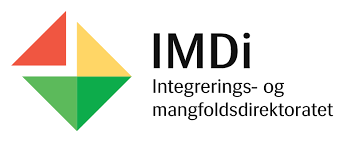 Undertegnede,    				(navn på hovedperson i blokkbokstaver) Jeg er under 16 år, derfor undertegner mine foresatte/ verge på vegne av meg.Jeg har oppnevnt verge som undertegner på vegne av meg.  samtykker herved til at vedlagt dokumentasjon fra følgende instans(er):uten hinder av lovbestemt taushetsplikt kan gi Integrerings- og mangfoldsdirektoratet de opplysninger om min helsetilstand (fysisk og/eller psykisk) til         som er nødvendig for vurderingen av om kommunen kan                   (navn på kommune) motta økonomisk støtte til tiltak som iverksettes på grunn av min helsetilstand. Jeg har fått vite hvilke opplysninger Integrerings- og mangfoldsdirektoratet vil få om meg og min helsetilstand. Jeg er klar over at   kommune kan ikke gi disse opplysningene til Integrerings- og mangfoldsdirektoratet uten mitt samtykke, og at jeg når som helst kan trekke samtykket tilbake. Samtykket er begrenset i tid til fem år etter første bosetting. Jeg har også fått opplyst at jeg kan nekte å avgi samtykke, og at dette ikke vil få innvirkning på de plikter kommunen har etter Helse – og omsorgstjenesteloven (lov av 24. juni 2011 nr 30). DUF-nummeret                                                                                                                 ___________________________________________       Signatur fra hovedperson                                                                                         Signatur foresatt / vergeSted, dato ___________________________________ Informert samtykke er innhentet av (signatur)InstanserNavn på undertegnedeDato